STŘEDNÍ PRŮMYSLOVÁ ŠKOLA STAVEBNÍMÁCHOVA 628, VALAŠSKÉ MEZIŘÍČÍ, 757 01OBOR: TECHNICKÁ ZAŘÍZENÍ BUDOVKONSTRUKČNÍ CVIČENÍ – VTPPLYNOVÁ KOTELNAVypracované úkolyING. PETR POBOŘIL4. ročník                                                                                  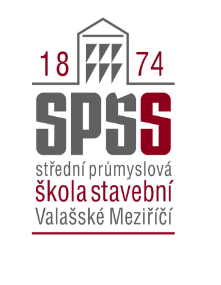 ŠKOLNÍ ROK					             JMÉNO, PŘÍJMENÍ20../20..					                      Třída T..OBSAHÚkol čísloNázevZnámkaPROJEKT Č. 1 PLYNOVÁ KOTELNA1.Výpočet tepelných ztrát, obálková metoda2.3.4.5. 6.7.8.9.10.11.12.13.14.15.16.